Leah Graiferinfo@leahgraifer.com   ​(​703​)-​966-0924Bust: 51 inches  Hips: 51 inches  Waist: 42 inches  Height 5’5”Hair: Brown    Eyes: Brown           Current Instagram Followers 17.3K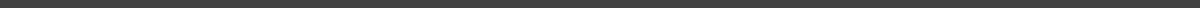 EXPERIENCE District of Curves			     Runway Model					       Mickey LeonPOP Fit Leggings			     Brand Campaign Ambassador				  POP Fit Clothing	Fashion Equality			     Host, Creator, and Producer 	       	    Rita Quality ProductionsBring It Up			     Sponsored Instagram Post	               		  Model/InfluencerVirginian - Pilot Newspaper          	     Extra					      DuPont Industrial FilmFashion Nova Curve		     	     Sponsored Instagram Post		      		  Model/Influencer7 Hills (TV Pilot)			      Jessica Hilling						    Bill Herndon Protek					      Promotional Model						      Boston, MA TRAINING Shannon O’Dowd				Hosting and Interviewing		Los Angeles, CA via FacetimeJoshua LeBar Studios				Script Analysis and Coaching	          Los Angeles, CA via Facetime(Joshua LeBar)Sarah Gaboury				Acting and YouTube			Los Angeles, CA via FacetimeAl Underwood				Horseback Riding on Set for Actors	         Charlottesville, VAThrive Equestrian				(Cinematic Arts, Rough Terrain,					Military Formations, Mounted Combat)Upright Citizens Brigade			Improvisation				      New York, NYNew York Conservatory 			Viewpoints, Suzuki, Intro to Camera (mock	      New York, NYfor Dramatic Arts				set), Dance for actors, Improvisation,-Platform Year				Actors Lab, Meisner, Voice and SpeechBarbizon Modeling and Acting			Modeling					       Fairfax, VASpecial Skills​Beginner Surfing, Beginner Ballroom Dance, Cinematic Arts Equestrian Riding (rough terrain, mounted combat, intermediate military formations, Western saddle, English saddle), Driving (basic - permit), Biking (basic), Ice skating (basic), intermediate archery.